Adding Up in Chunks/Counting On37 + 48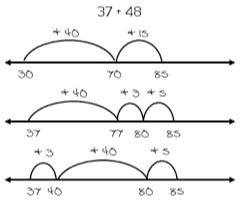 Reordering25 + 26 + 75     100  +  26  =  126    Place Value - Partitioning116 + 127100 + 100= 20010 + 20 = 306 + 7 = 13200+30+13=243Making Tens/Bridging through 1049 + 38  1      7    50 + 37= 87Compensation67 + 28        +2    67 + 30 = 97    97-2 = 95Doubles/Near Doubles16 + 17      16   116 + 16= 3232 + 1 = 33Friendly Numbers2 8 + 4 7+2    -2    30 + 45= 75Bridging through 60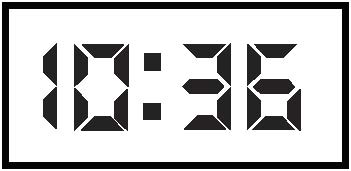 How many minutes is it to the next hour?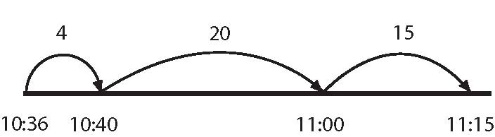 